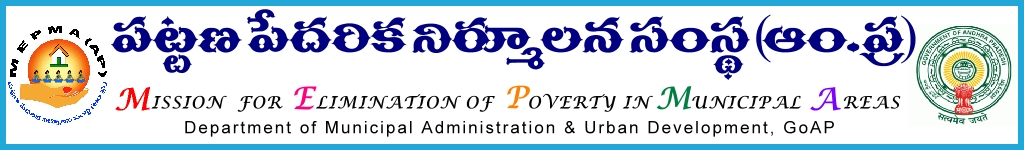 From						        		ToSri Solomon Arokia Raj,I.A.S.,                             	The Project Directors,Mission Director,MEPMA                           		 MEPMA,APHyderabad.                                                                 The PD  GVMC , VMCLr Roc. No.  584/LH   /MEPMA/ C       				Dated 2.11.2015    Sub: -  MEPMA – Livelihood  – Grounding and online updation of Livelihood Units in the all ULBs  for the year of  2015-16 – Showing poor progress – completion before November 5th 2015 - certain Instructions  – Communicated   – Reg.Ref : - 1. Letter.Roc.No.610/c dated :9/9/20115            2. Letter.Roc.No.584/LH/C dated : 30/9/2015 .***	It is to inform that instructions have been issued for implementation of  livelihood activities ,grounding and online updation of  livelihood units  in  all the ULBs.During the review meeting held on 31/10/2015 at Tirupathi also the Special Director  directed all the  concerned to attend to the said work on priority.  But in spite of repeated instructions, low progress is shown in grounding of livelihood units  and online up dation in   all the ULBs as per the online reports .          All the Project Directors are therefore requested to focus on this item of work and complete the target before 5th November 2015 . PDs should  monitor the said work on daily basis by fixing targets to COs/TMCs/TPrOs  and complete the  task without fail.                                                                                                                   Sd/-  For MISSION DIRECTOR